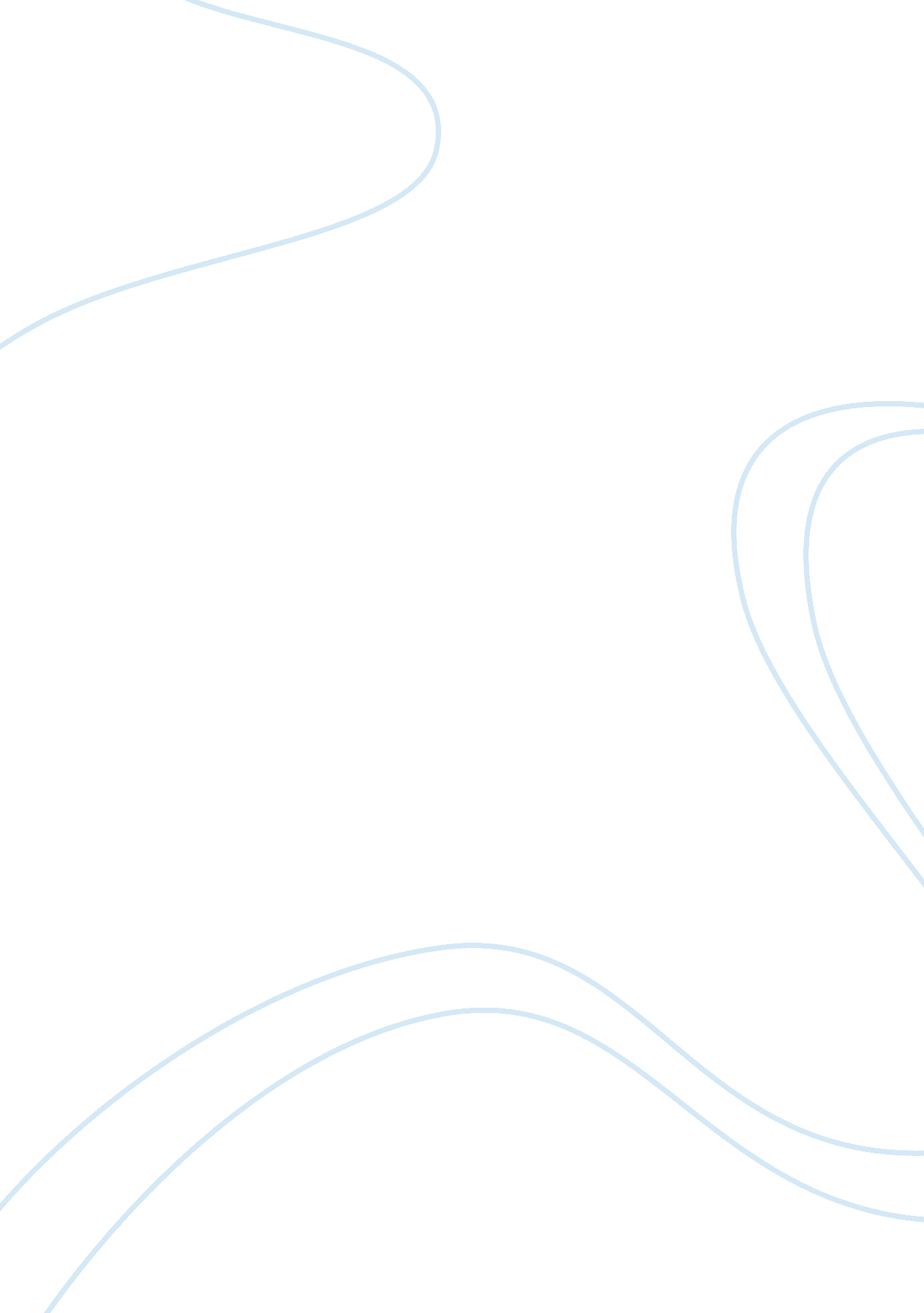 Example of essay on quotationArt & Culture, Artists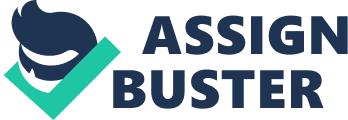 Summary: The text is all about the interpretation of what can be obtained from artistic work. The work of art tells more beyond just mere pictures, this is one of the reasons as to why it is used in literature to deliver information and meaning into the society. The text thus addresses the fact that the hidden meaning in artistic work can be obtained prior to the effect of human knowledge and experience with artistic work. 
Talking notes is a phrase used to depict the capability of an artistic work says a statue to deliver intended information as if to possess some human characteristics that enable it to communicate. Thus the artistic work can have diverse commentary from different viewpoints and different people. Talking notes thus stand to depict the potentiality of the work of art to keep people talking about it since different individuals see things differently. In reference to Michelangelo’s statue of David, analysis is a process that not only used in talking notes but is used in expressing any complexity that might be found in any matter. Talking notes analysis involves an extremely extensive search for detailed information possibly obtainable from artistic work. Creative enough the analysis of this statue is presented. Something beyond mere mind’s consent is the claim that the statue represents the God’s biblical creation of Adam. The analysis shows that the general idea of the creator is the ultimate theme of the image (Barnet, 2008 p. 96). This idea and theme are conveyed by the first eye striking imagery and the organization of the whole image continues to steer head as the details about the image are uncovered. 
The structural skeleton of the image is a representation of the biblical creation story found in the book of genesis. The documentation that the creator breathed a living soul into the body of molded clay comes to the minds of readers of at the first contact with the statue though the act of life giving by the creator to the molded clay is not recorded on the image by visionary sense. This is an exemplary exhibit of the idea that the work of art is more than the visionary image. There exist forces that interact with the reader’s mind to bring about meaning to artistic works. This may include learnt knowledge or experience or existing idea or theories about prevailing imagery or overall artistic work. The study of this imagery and the associate cultural attitude and ideology is called iconology (Barnet, 2008 p. 106). Question/Response: What is in art other than imagery? 
Artistic work is more than just imagery. The various artists use their work of art to address the society of important issues that may face the society as at the prevailing time. The interpretation of any artistic work lies in the reader’s understanding and any general knowledge that she or he has about any imagery. Question/Response: Should artistic interpretation be generalized? 
Any interpretation is used by persons other than the owner of such artistic work to bring about a general meaning of the art risks being speculative. It is worthwhile considering that human beings interpret things differently and thus attach different meanings to images. Prevailing conditions also can change the meaning of any artistic work. 
The intriguing idea in the text is the use of art to give visionary meaning to the human existence, the environment and interaction of human beings with the environment. Knowledge is key to obtaining this kind of hidden meaning in artistic work. 